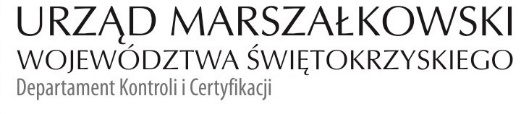 KC-I.432.322.1.2023                                                                             Kielce, dn. 07.03.2024 r.Szpital Specjalistyczny Ducha Świętego w Sandomierzuul. dr Zygmunta Schintzla 1327 – 600 SandomierzINFORMACJA POKONTROLNA NR KC-I.432.322.1.2023/DK-7/Pz kontroli w trakcie realizacji projektu nr RPSW.07.03.00-26-0007/19 pn. „Poprawa bezpieczeństwa leczenia dzieci i noworodków poprzez przeprowadzenie remontu i zakup sprzętu medycznego dla oddziału pediatrycznego z pododdziałem kardiologii i oddziału neonatologii”, realizowanego w ramach Działania 7.3 „Infrastruktura zdrowotna i społeczna”, 7 Osi priorytetowej „Sprawne usługi publiczne” Regionalnego Programu Operacyjnego Województwa Świętokrzyskiego na lata 2014 – 2020, polegającej na weryfikacji dokumentów w zakresie prawidłowości przeprowadzenia właściwych procedur dotyczących udzielania zamówień publicznych, przeprowadzonej na dokumentach w siedzibie Instytucji Zarządzającej Regionalnym Programem Operacyjnym Województwa Świętokrzyskiego na lata 2014 – 2020 w dniu 16.11.2023 r. oraz na dokumentach zamieszczonych przez Beneficjenta w systemie               SL 2014 do dnia 11.01.2024 r. I    INFORMACJE OGÓLNE:Nazwa i adres badanego Beneficjenta:      Szpital Specjalistyczny Ducha Świętego w Sandomierzuul. dr Zygmunta Schintzla 13Status prawny BeneficjentaSamodzielne publiczne zakłady opieki zdrowotnej.II. PODSTAWA PRAWNA KONTROLI:Niniejszą kontrolę przeprowadzono na podstawie art. 23 ust. 1 w związku z art. 22 ust. 4 ustawy z dnia 11 lipca 2014 r. o zasadach realizacji programów w zakresie polityki spójności finansowanych w perspektywie finansowej 2014-2020 (Dz.U. z 2020 r., poz. 818 j.t.).III. OBSZAR I CEL KONTROLI:1. Cel kontroli stanowi weryfikacja dokumentów w zakresie prawidłowości przeprowadzenia przez Beneficjenta właściwych procedur dotyczących udzielania zamówień publicznych                     w ramach realizacji projektu nr RPSW.07.03.00-26-0007/19 pn. „Poprawa bezpieczeństwa leczenia dzieci i noworodków poprzez przeprowadzenie remontu i zakup sprzętu medycznego dla oddziału pediatrycznego z pododdziałem kardiologii i oddziału neonatologii”.2. Weryfikacja obejmuje dokumenty dotyczące udzielania zamówień publicznych związanych z wydatkami przedstawionymi przez Beneficjenta we wniosku o płatność 
nr RPSW.07.03.00-26-0007/19-020.3. Kontrola przeprowadzona została przez Zespół Kontrolny złożony z pracowników Departamentu Kontroli i Certyfikacji Urzędu Marszałkowskiego Województwa Świętokrzyskiego z siedzibą w Kielcach, w składzie:-  Dariusz Kosela – główny specjalista (kierownik Zespołu Kontrolnego),-  Katarzyna Karbowniczek-Cebula – główny specjalista (członek Zespołu Kontrolnego).IV. USTALENIA SZCZEGÓŁOWE:W wyniku dokonanej w okresie 16.11.2023 r. – 11.01.2024 r.  weryfikacji dokumentów dotyczących zamówień udzielonych w ramach projektu (w szczególności dokumentów zamieszczanych przez Beneficjenta  w systemie SL 2014 w dniach: 12-13.12.2023 r., 28.12.2023 r., 04.01.2024r., 10-11.01.2024 r.) Zespół Kontrolny ustalił co następuje:Partner projektu - Powiatowy Zakład Opieki Zdrowotnej w Starachowicach przeprowadził na podstawie art. 39 ustawy Pzp. z dnia 29.01.2004 r. postępowanie o udzielenie zamówienia, którego celem był wybór dostawców sprzętu medycznego. Powyżej wskazane postępowanie zostało wszczęte w dniu 29.12.2020 r. poprzez opublikowanie ogłoszenia               w Biuletynie Zamówień Publicznych,  nr ogłoszenia 769940-N-2020. Postępowanie było podzielone na 8 części.Następstwem publikacji w/w ogłoszenia było zawarcie w dniu 15.02.2021 r. następujących umów:- umowy nr P/44/11/2020/SM-RPO-3, ( zadania: nr 2, nr 3, nr 4 ), zawartej z Wykonawcą – Wallmed Sp. z o.o. z siedzibą w Jastrzębiu. Wartość udzielonego zamówienia – 311 796,00 zł ( brutto ),- umowy nr P/44/11/2020/SM-RPO-5, ( zadanie nr 8 ), zawartej z Wykonawcą – Revita Ewa Krutul z siedzibą w Podamirowie. Wartość udzielonego zamówienia – 8 490,96 zł                    ( brutto ),- umowy nr P/44/11/2020/SM-RPO-6, ( zadanie nr 1 ), zawartej z Wykonawcą – Erbe Polska Sp. z o.o. z siedzibą w Warszawie. Wartość udzielonego zamówienia – 44 727,62 zł ( brutto ),- umowy nr P/44/11/2020/SM-RPO-7, ( zadania: nr 5, nr 6 ), zawartej z Wykonawcą – Alvo Sp. z o.o. Sp. k. z siedzibą w Śmiglu. Wartość udzielonego zamówienia – 11 772,00 zł                    ( brutto ),- umowy nr P/44/11/2020/SM-RPO-8, ( zadanie nr 7 ), zawartej z Wykonawcą – RescuLine Sp. z o.o. z siedzibą w Zielonej Górze. Wartość udzielonego zamówienia – 59 724,00 zł                    ( brutto ).Należy zaznaczyć iż w ramach prowadzonego postępowania kontrolnego weryfikacji poddano:-  umowę nr P/44/11/2020/SM-RPO-6, dla której w weryfikowanym wniosku  o płatność Beneficjent przedstawił do rozliczenia fakturę nr 38005565 RI, ( poz. 14 wniosku                                   o płatność), - pozostałe umowy, dla których Beneficjent w weryfikowanym wniosku o płatność nie przedłożył faktur do rozliczenia.W wyniku weryfikacji w/w postępowania oraz umów kontrolujący ustalili co następuje:AZgodnie z § 2 pkt 1 umowy z dnia 15.02.2021 r. nr P/44/11/2020/SM-RPO/7 – Wykonawca Alvo Sp. z o.o. Sp. K był zobowiązany do dokonania dostawy wózków medycznych                      w terminie do dnia 29.03.2021r. Z treści protokołu zdawczo-odbiorczego nr PK2100012 wynika iż dostawa miała miejsce w dniu 02.04.2021 r. tj. cztery dni po terminie wskazanym w w/w umowie.W związku z w/w ustaleniami kontrolujący wystąpili do Partnera projektu - Powiatowego Zakład Opieki Zdrowotnej w Starachowicach z pytaniem – „Czy zamawiający nałożył na w/w wykonawcę na podstawie § 8 pkt 1 lit. b) umowy z w/w Wykonawcą”? W odpowiedzi z dnia 08.01.2024 r. Powiatowy Zakład Opieki Zdrowotnej w Starachowicach wskazał                   iż „Firma ALVO wykonała przedmiot umowy w terminie”. Ponadto, Beneficjent                                 w złożonych zastrzeżeniach podnosi iż dowodem potwierdzającym terminową realizację umowy jest protokół zdawczo – odbiorczy z dnia 02.04.2021 r. Odnosząc się                                   do w/w twierdzenia Beneficjenta należy wskazać iż w treści protokołu nie znajduje się żadna informacja na podstawie której można uznać  iż dokumentuje on dostawę wykonaną do dnia 29.03.2021r. W tej sytuacji należy przyjąć iż przedmiotowy protokół potwierdza dostawę wózków medycznych w dniu 02.04.2023 r. tj. w dniu jego sporządzenia,W ocenie kontrolujących w sytuacji w której strony zaakceptowały dopuszczalność realizacji umowy po upływie terminu w niej wskazanego a ponadto Zamawiający zrezygnował z naliczenia kar umownych na podstawie § 8 pkt 1 lit. b) umowy należy przyjąć iż strony w sposób nieformalny dokonały zmiany umowy. W związku z powyższym należy ocenić zgodność dokonanej przez strony zmiany umowy z postanowieniami art. 144 ustawy Pzp. W ocenie kontrolujących dokonaną zmianę należy uznać za nieistotną                           w rozumieniu przepisu art. 144 ust. 1e ustawy Pzp., nie spełniona bowiem została żadna                                  z przesłanek wskazanych w tym przepisie. W szczególności nie można przyjąć iż  wydłużenie okresu realizacji umowy z 42 do 46 dni  stanowi przesłankę wskazaną                            w art. 144 ust. 1e pkt 2 lit a), której skutkiem byłoby zwiększenie liczby złożonych przez wykonawców ofert lub przyjęcie oferty korzystniejszej od oferty wybranej. Z tego względu w ocenie kontrolujących w/w okoliczności należy zakwalifikować jako uchybienie formalne, nie mające wpływu na wynik przeprowadzonego postępowania o udzielenie zamówienia.B. W toku prowadzonego postępowania kontrolujący ustalili iż:- Wykonawca RescueLine Sp. z o.o. w złożonej ofercie wskazał iż dostawa zostanie zrealizowana w okresie do dwóch tygodni,- zgodnie z § 2 pkt 1 umowy z dnia 15.02.2021 r. nr P/44/11/2020/SM-RPO/8 – Wykonawca był zobowiązany do realizacji umowy w terminie 49 dni liczonych od dnia podpisania umowy, tj. do dnia 05.04.2021 r.W ocenie kontrolujących z powyższego stanu faktycznego wynika iż treść w/w umowy jest niezgodna z treścią oferty, w konsekwencji stronom umowy należy postawić zarzut naruszenia:- art. 140 ustawy Pzp. zgodnie, z którym zakres świadczenia wykonawcy wynikający                         z umowy powinien być tożsamy z jego zobowiązaniem zawartym w ofercie,-   oraz art. 144 ust. 1 ustawy Pzp., zgodnie z którym zakazane jest dokonywanie jakichkolwiek zmian umowy w stosunku do treści oferty na podstawie której dokonano wyboru wykonawcy, chyba że zaistniała co najmniej jedna z okoliczności wyszczególnionych w tym przepisie.Ponadto, należy wskazać iż zgodnie z protokołem odbioru z dnia 26.02.2021 r. przedmiotowa dostawa miała miejsce w dniu 25.02.2021 r. tj. w terminie 10 dni liczonym od dnia zawarcia umowy. Z tego względu naruszenie w/w przepisów należy zakwalifikować jako uchybienie formalne nie mające wpływu na wynik przeprowadzonego postępowania o udzielenie zamówienia publicznego.Lista sprawdzająca w/w postępowanie o udzielenie zamówienia publicznego stanowi dowód 
nr 1 do Informacji pokontrolnej.Partner projektu - Powiatowy Zakład Opieki Zdrowotnej w Starachowicach przeprowadził na podstawie art. 39 ustawy Pzp. z dnia 11.09.2019 r. postępowanie o udzielenie zamówienia, którego celem był wybór dostawców sprzętu medycznego. Postępowanie zostało wszczęte w dniu 18.10.2021 r. poprzez opublikowanie ogłoszenia w Biuletynie Zamówień Publicznych,  nr ogłoszenia 2021/BZP 00234247/01. Postępowanie było podzielone na 16 części.Następstwem publikacji w/w ogłoszenia było zawarcie w dniu 15.11.2021 r. następujących umów:-  umowy nr P/39/10/2021/SM/RPO/2, (zadanie nr 9), zawartej między  Beneficjentem               a Wykonawcą – Tietze Medical Sp. z o.o. z siedzibą w Prószkowie. Wartość udzielonego zamówienia – 1 715,58 zł. ( brutto ),-  umowy nr P/39/10/2021/SM/RPO/5, ( zadania nr 4, nr 5 ), zawartej między  Beneficjentem a Wykonawcą – LM Line Sp. z o.o. z siedzibą w Szczecinie. Wartość udzielonego zamówienia – 2 514,24 zł. ( brutto ),-  umowy nr P/39/10/2021/SM/RPO/9, ( zadanie nr 6 ), zawartej między  Beneficjentem                a Wykonawcą – Medium Pharma Maria Ostrowska z siedzibą w Kamieńcu Wrocławskim. Wartość udzielonego zamówienia – 4 305,00 zł. ( brutto ).Należy zaznaczyć iż w ramach prowadzonego postępowania kontrolnego weryfikacji poddano:- umowy: nr P/39/10/2021/SM/RPO/2 oraz nr P/39/10/2021/SM/RPO/9  P/44/11/2020/SM-RPO-6, dla których w weryfikowanym wniosku  o płatność Beneficjent przedstawił                      do rozliczenia faktury: nr  3/2021, ( poz. 10 wniosku o płatność) oraz nr 283, ( poz. 15 wniosku o płatność)- umowę nr P/39/10/2021/SM/RPO/5, dla której Beneficjent w weryfikowanym wniosku o płatność nie przedłożył faktur do rozliczenia.W wyniku weryfikacji w/w postępowania oraz umów kontrolujący nie stwierdzili nieprawidłowości.Lista sprawdzająca w/w postępowanie o udzielenie zamówienia publicznego stanowi dowód 
nr 2 do Informacji pokontrolnej.V. REKOMENDACJE I ZALECENIA POKONTROLNE:Ustalenia o niskim stopniu istotności.W związku z naruszeniami przepisów, opisanymi szczegółowo na stronach 3-4 niniejszej informacji pokontrolnej IZ RPOWŚ na lata 2014 – 2020 zaleca na przyszłość zachowanie należytej staranności, w szczególności:- przy sporządzaniu umów z Wykonawcami, z uwzględnieniem zobowiązań wykonawców zawartych w złożonych przez nich ofertach,- przy wykonywaniu nadzoru nad czynnościami Wykonawców mającego na celu realizację przedmiotów zamówień w terminach zgodnych z zawartymi umowami.       Niniejsza ostateczna informacja pokontrolna zawiera 6 stron oraz 2 dowody, które                        są dostępne do wglądu w siedzibie Departamentu Kontroli i Certyfikacji, ul. IX Wieków Kielc 4, 25 – 516 Kielce. Dokument sporządzono w dwóch jednobrzmiących egzemplarzach, z których jeden zostaje przekazany Beneficjentowi. Drugi egzemplarz oznaczony terminem „do zwrotu” należy odesłać na podany powyżej adres w terminie 14 dni od dnia otrzymania ostatecznej informacji pokontrolnej.Kontrolujący:      IMIĘ I NAZWISKO: Dariusz Kosela                                    …………………………..IMIĘ I NAZWISKO: Katarzyna Karbowniczek - Cebula      …………………………..								 Kontrolowany/a:                                                                                  .…………………………………